Васнецов Виктор МихайловичВиктор Михайлович Васнецов знаменитый и талантливый русский художник. Он родился в небольшом селе в Вятской губернии. Отец его был священником, а в семье кроме Виктора было еще пятеро детей. Вятская губерния всегда выделялась красивой природой и удивительными работами многих местных умельцев. Там жили и работали резчики, плотники и мастера, которые изготовляли красивые предметы и игрушки. Мастерицы вышивали и шили, кто-то делал деревянные ложки. Люди пекли пряники и расписывали глиняные вещи. Это сыграло роль для растущего Васнецова. Он все больше вникал в удивительный мир природы, ее красок и творений. Ему нравилось абсолютно все, будь-то красивая картина, или искусство вырезанная деревянная ложка. Виктор Михайлович уже с самого детства полюбил природу с ее лесами и речушками. Ему часто рассказывали сказки и легенды о храбрых русских богатырях, которые обладали огромной силой, отправлялись сражаться с врагами. Это все сделало огромный вклад в развитие таланта будущего художника. Получается, что такой богатый родной край заложил в Васнецова такую тягу к прекрасному и в тоже время такому простому, народному.Когда пришло время, Васнецов поступил в Вятскую духовную семинарию. Именно там он получил свое начальное образование. Через несколько лет он отправляется учиться в Петербургскую Художественную Академию. Васнецов прошел долгий путь становления как художник, он много видел, много рисовал. Кто-то поддерживал его направление в творчестве, кому-то напротив, это было совсем чуждо. Художники того времени старались как-то выйти за грани канонов тогдашнего искусства. Васнецов не стал исключением, он так же искал свои направления и темы, в которых хотел полностью раскрыть свой талант.В 1876 году художник Васнецов отправляется во Францию. В это время он работает вместе с другими русскими художниками. Именно здесь он находит свой новый жанр. Работает во Франции Васнецов около года, после чего возвращается обратно на родину, в Москву. В своем творчестве Васнецов стал придерживаться иллюстративно-фольклорного направления. После чего начали появляться его первые большие полотна на саму разную сказочную тематику. Герои русских сказок словно сходили с картинок книг и плавно переходили на холсты художника. Это был талант так четко передать всю картину действительности, которая представлялась художнику.За время, прожитое Москве, Васнецов обзаводится новыми друзьями и знакомыми. Он сближается с Третьяковым, делая ему эскиз фасада его знаменитой галереи. Знакомится с богатым купцом и покровителем многих художников Мамонтовым. Для его театра Васнецов создает некоторые костюмы и даже декорации. Васнецов проектирует церкви, мастерские, галереи и даже дома. Свой собственный дом Виктор Михайлович спроектировал так же сам. Его работы приобретают славу, а те, кто ранее видел в нем лишь еще одного заурядного художника, теперь лишь убеждались в другом.Васнецову поступает много предложений о работе. Его приглашают в Киев, для росписи Владимирского собора. Несколько лет художник провел в Киеве, работая над фресками и иконами. Самой удивительной и замечательной росписью Васнецова является Богоматерь, изображения князей и разнообразные орнаменты. Васнецов был человеком, который не боялся долго трудиться, но это не помешало ему жениться и создать семью. Смерть настигла великого русского художника за работой, когда он в своей мастерской работал над очередным портретом. Даже сегодня картины этого великого художника переносят нас в волшебный мир сказки и фантазии, который так связан с детством.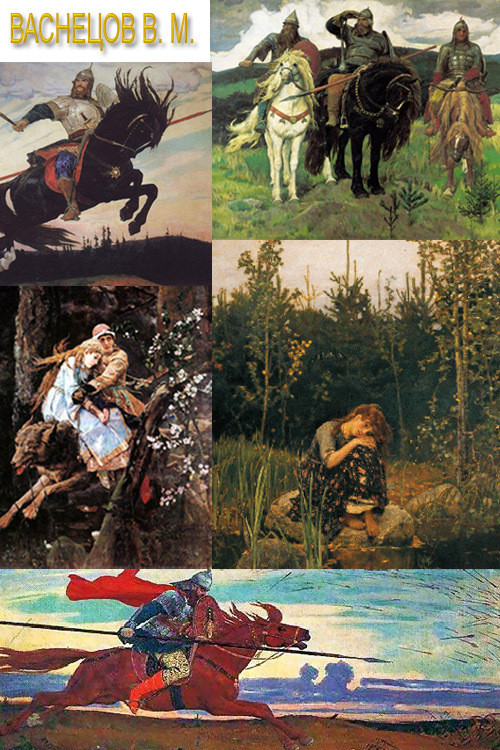 